  Муниципальное бюджетное дошкольное образовательное  учреждение д/с « Солнышко»	                   Мастер - класс                для педагогов  на тему«Использование техники «друдлы»     в развитии  воображения ,мышления      		и творческих способностей 						дошкольников»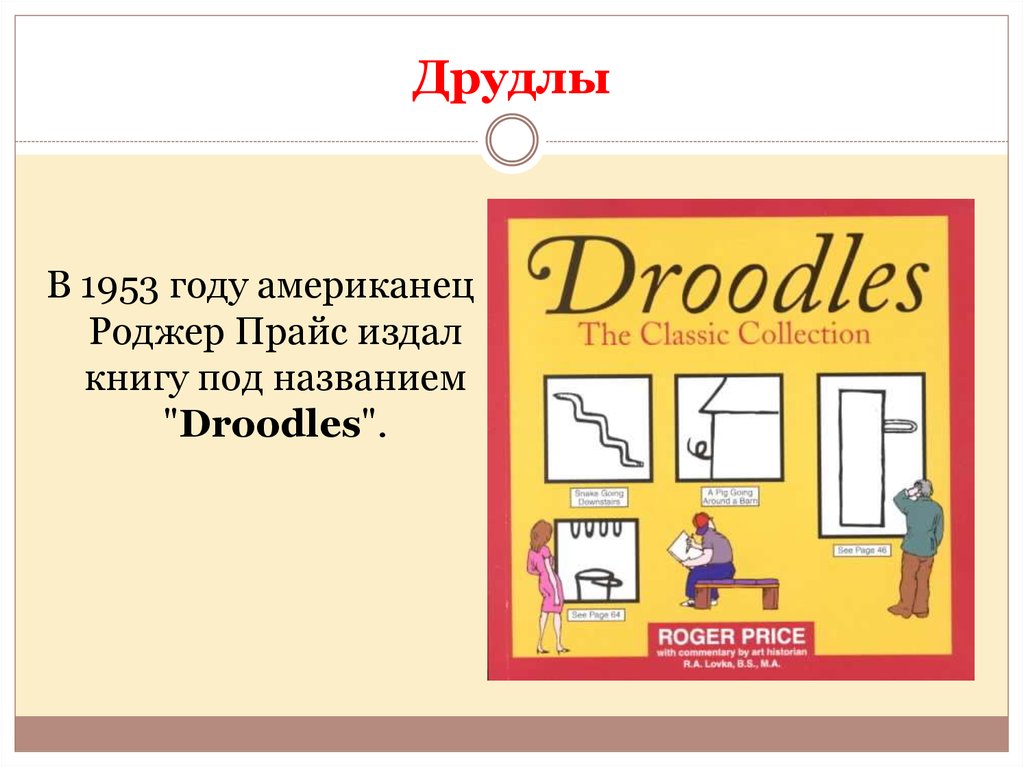 Подготовила  и провела:воспитатель Чистякова О.В.2023 г.Слайд1.    С приходом обновлённой системы дошкольного образования перед педагогом стоит задача воспитания дошкольника «нового поколения» с творческим или креативным, как сейчас модно говорить, мышлением.В наше время именно такие понятия сразу обращают на себя внимание, когда мы говорим об  интересной, «продвинутой» личности.  Мы, педагоги, не должны забывать о том, что именно в дошкольном детстве формируются основы творческого мышления.Безусловно, врождённые способности очень важны, но без своевременного их развития, обучения и воспитания даже одарённый ребенок, став взрослым, не сможет мыслить, а тем более, действовать творчески! Здесь большое значение имеет  - умение мыслить нестандартно, с разных точек зрения, находить новые пути достижения цели. И тут уместно вспомнить, что одним из ключевых требований нынешнего времени в обучении детей является не механическое приобретение определённых знаний, а изыскание путей их обретения! Слайд2.Что такое воображение? Слайд3 .     Уважаемые коллеги! Сегодня  хочу познакомить вас с невероятно интересной техникой под названием  Друдлы. Может кто-нибудь уже знаком с данной техникой?Мы привыкли решать стандартные задачи с одним правильным ответом. А сегодня мы с вами попробуем решить творческие задания с множеством правильных ответов. Сегодня мы с вами погрузимся в мир фантазий, воображения, нестандартного мышления.Слайд4.        Друдлы – это задачи – головоломки, в которых нужно домыслить. Друдлы в переводе с английского означают «каракули», «рисунок», «загадка».Слайд 5.    Техника друдлы стала популярной в 1953 году, благодаря американскому писателю Роджеру Прайсу. Он издал книгу с собранием простых картинок, смысл которых нужно придумать самому. Автор снабдил рисунки смешными и неожиданными подписями, чтобы подтолкнуть читателя к самостоятельному и творческому поиску смыслов.  Слайд 6.Чем полезна техника друдлы?- развитие образного мышления, как у взрослых, так и у детей;- развитие креативного воображения «Я учусь видеть необычное в обычном».  Слайд 7.      Где можно использовать друдлы в детском саду ?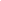 в организованной образовательной деятельности.в совместной деятельности педагога с детьми.в самостоятельной деятельности.Стоит отметить, что друдлы желательно рисовать чёрным карандашом на белой бумаге. Так как этот фон наиболее благоприятен для развития воображения и для полёта фантазии. Каждая картинка является маленькой игрой, в которой вам надо придумать  что изображено на картинке. Вы  можете предложить несколько разных вариантов к изображениям. Если у вас получится увидеть в картинке- друдле то, чего не видят другие – вы обладатель оригинального творческого мышления!   Слайд 8.    « Играем в друдлы»Воспитатель: Сейчас, я предлагаю вам немного потренироваться, будем с вами разгадывать «друдлы». Посмотрите на экран и назовите предметы, которые вы видите, представляете. (Ответы)    Слайд 9-13     Слайд 14.   « Дорисуй картинку»( раздаются карточки с изображением друдлов для дорисовки)     Слайд 15.      Игра между командами        Воспитатель:  Теперь предлагаю вам разделиться на группы и придумать свой друдл, затем другая  группа  должна отгадать его . Какие вы все  молодцы! У вас очень здорово получилось!       Слайд16 .         Воспитатель:  И так предлагаю вам ещё немного попрактиковаться. Перед вами зашифрованная сказка, нам нужно разгадать её при помощи техники «друдлы», мы должны восстановить сюжет, дорисовав друдлы. Я начну, ну а вы по очереди продолжите. ( сказка  « Теремок» , дорисовка геометрических фигур разного размера)-Уважаемые коллеги, я думаю вы со мной согласитесь, что друдлы обладают удивительной способностью расширять сознание и воображение.  Как видите, с помощью друдлов можно расширить словарный запас, потренировать воображение, мелкую моторику, развить умение вести диалог, заставить работать мозг и получить эмоциональный эффект. Предлагаю взять эту технику на своё вооружение. Учитесь у детей иногда быть детьми. Дети как никто видят самые оригинальные картины в окружающем нас мире.       Слайд 17.        Спасибо за внимание!